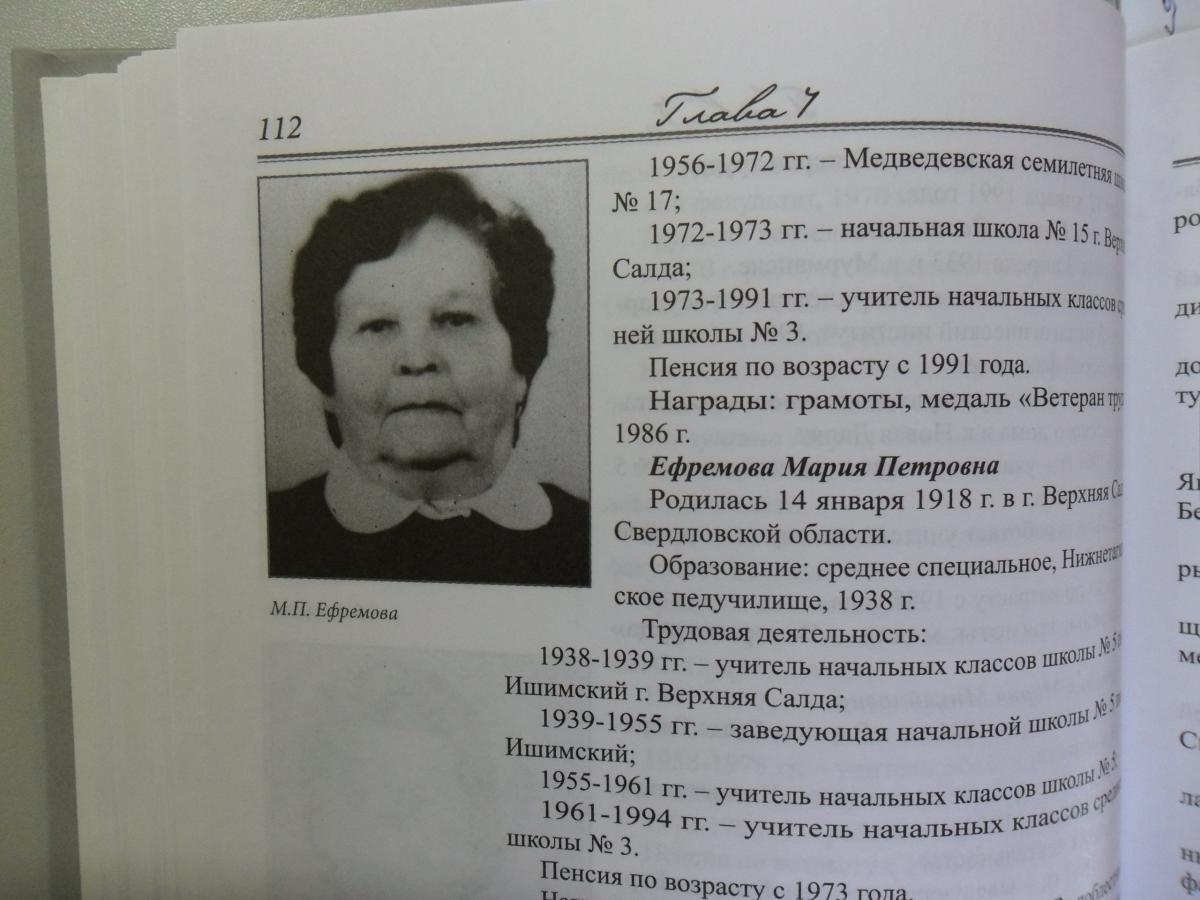 Поздравляем победителей и участников олимпиады по русскому языку!2 класс  - 22 баллаАбрамова Арина,2а – 14 б. – 1 место;Зуева Мадина, 2а – 11б. – 2 место;Цигельман Арина, 2а – 10б.- 3 место;Чачин Виталий, 2а – 10б.- 3 место;Ложкина Алина, 2а -7б.Грачев Денис, 2б-6б.;Гасанова Диляра, 2б- 4 б.Шилов Виталий,2б – 4б.Чайникова Алина, 2б -3б;Зорихин Вадим, 2б – 1б.Пистаков Даниил, 2б -0б3 класс – 22 баллаЧикирева Елизавета, 3б – 15б. .-1 место;Зимин Антон, 3б – 14,5 баллов – 2место;Вьюшкин Илья,3б – 13б.-3место;Юнусова Варя, 3а – 12 баллов;Чулкина Ульяна, 3а – 11,5б.;Новокрещенов Никита, 3а – 11,5б;Корниенко Саша -,3б – 10 б;Мурашева Вера, 3б – 8б.;Гатилов Максим, 3а –3б.;4 класс – 22 баллаЧерных Юлия, 4а – 17,5 баллов – 1место;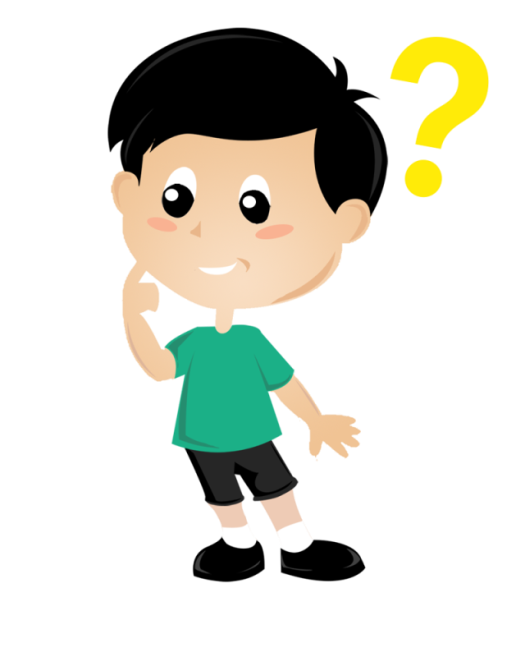 Суетина Екатерина, 4а – 14,5б. – 2 место;Брехова Василиса, 4а – 13,5 баллов -3место;Фаттахутдинова Ксения, 4а – 13 баллов ;Машкина Елизавета,4б – 12,5 баллов;Евстигнеева Зоя, 4а– 12,5 баллов; Шаркова Ксения, 4а – 12,5 баллов;Стрельникова Вероника, 4б -11,5 балловТихонова Дарья, 4б -9 баллов;Кудрина Вера, 4б – 9 баллов;Колупаева Софья, 4б – 9 баллов;Шаромов Евгений, 4б – 8 баллов;Казанцева Вика, 4б-8 баллов4 класс – 22 баллаЧерных Юлия, 4а – 17,5 баллов – 1место;Суетина Екатерина, 4а – 14,5б. – 2 место;Брехова Василиса, 4а – 13,5 баллов -3место;Фаттахутдинова Ксения, 4а – 13 баллов ;Машкина Елизавета,4б – 12,5 баллов;Евстигнеева Зоя, 4а– 12,5 баллов; Шаркова Ксения, 4а – 12,5 баллов;Стрельникова Вероника, 4б -11,5 балловТихонова Дарья, 4б -9 баллов;Кудрина Вера, 4б – 9 баллов;Колупаева Софья, 4б – 9 баллов;Шаромов Евгений, 4б – 8 баллов;Казанцева Вика, 4б-8 баллов